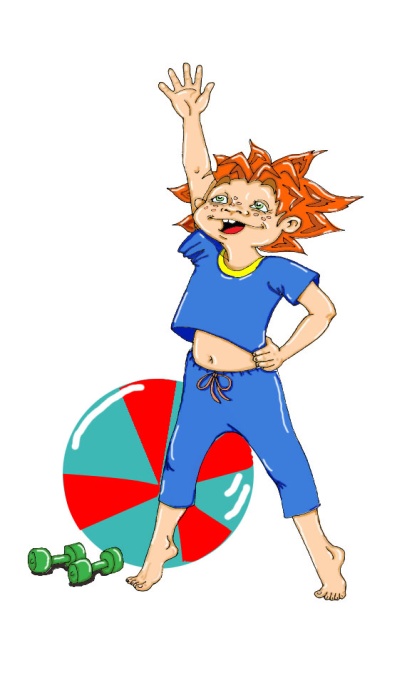 1.Новый день начинайте с улыбки и с утренней разминки.2.Соблюдайте режим дня.3.Помните: лучше умная книга, чем бесцельный просмотр телевизора.4.Любите своего ребенка, он - ваш. Уважайте членов своей семьи, они - попутчики на вашем пути.5.Обнимать ребенка следует не менее четырех раз в день,а лучше — 8 раз.6.Положительное отношение к себе – основа психологического выживания.7.Не бывает плохих детей, бывают плохие поступки.8.Личный пример по ЗОЖ — лучше всякой морали.9.Используйте естественные факторы закаливания – солнце, воздух и вода.10.Помните: простая пища полезнее для здоровья,чем искусные яства.11.Лучший вид отдыха — прогулка с семьейна свежем воздухе, лучшее развлечение для ребенка —совместная игра с родителями.